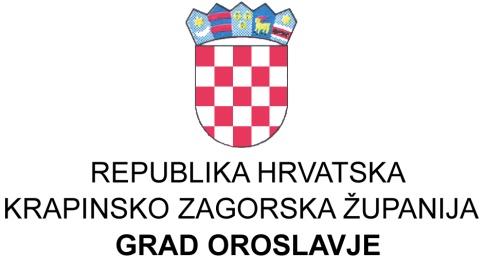 GRADSKO VIJEĆEKLASA: 024-03/22-01/17UBROJ: 2140-4-2-22-8Oroslavje, 30.12.2022. godine 	Na temelju članka 32. Statuta grada Oroslavja («Službeni glasnik Krapinsko-zagorske županije», br. 16/09, 13/13, 19/18, 21/20 i 23/21.), Gradsko vijeće  na svojoj 23. sjednici održanoj 30.12.2022. godine, donijelo jeP R O G R A MRASPOREDA SREDSTAVA ZA POTREBE OBRAZOVANJA U PRORAČUNU GRADA OROSLAVJA ZA 2023. GODINUČlanak 1.	U Proračunu grada Oroslavja za 2023. godinu predviđena su sredstva za obrazovanje i raspoređuju se po programima kako slijedi:Članak 2.Sredstva za sufinanciranje prijevoza srednjih škola i studenata  u željezničkom i autobusnom prometu predviđena su sredstva u iznosu od  14.600 EUR.Željezničke mjesečne karte grad sufinancira u 25% iznosu za studente , a 12.5 % za učenike srednjih škola.Sredstva se odobravaju ispostavljanjem računa autobusnih prijevoznika i Hrvatskih željeznica sukladno  potpisanim Ugovorima o sufinanciranju mjesečnih karata za učenike i studente s područja grada Oroslavja.Članak 3.		Ovaj  Program  objavit će se u Službenom glasniku Krapinsko-zagorske županije i na web stranicama grada Oroslavja.                                                                                                                      PREDSJEDAVATELJ					                                     		Daniel VnukProračun 2023. EUR1.   PREDŠKOLSKI ODGOJ - JAVNE POTREBE1.1.Financiranje smještaja djece u vlasništvu drugih općina i gradova21.2401.2.Pomoć u radu dječjim vrtićima u privatnom vlasništvu225.6301.3.Financiranje rada trećeg odgajatelja - osobnog asistenta4.650UKUPNO:251.520Izvori financiranja1.1.  Opći prihodi i primici251.5202. OSNOVNO OBRAZOVANJE - JAVNE POTREBE2.1.Pomoći Osnovnoj školi Oroslavje9.2902.2.Sufinanciranje prehrane učenika Osnovne škole27.8702.3.Program produženog boravka u Osnovnoj školi34.5102.4.Nabava knjiga za učenike Osnovne škole34.5102.5.Sufinanciranje po programu - Škola u prirodi2702.6.Sufinanciranje izgradnje sportske dvorane Osnovne škole1.330UKUPNO:107.780Izvori financiranja1.1.  Opći prihodi i primici95.8305.2.2 Tekuće pomoći iz ŽP - nabava knjiga11.950107.7803.   SREDNJOŠKOLSKO OBRAZOVANJE - JAVNE POTREBE3.1.Pomoći Srednjoj  školi Oroslavje9.2903.2.Sufinanciranje javnog prijevoza učenika10.6203.3.Stipendije učenicima18.7103.4.Sufinanciranje troškova asistenata u nastavi u srednjim školama3.980UKUPNO:42.600Izvori financiranja1.1.  Opći prihodi i primici30.6505.2.2 Tekuće pomoći iz ŽP - nabava knjiga11.95042.6004.   VISOKOŠKOLSKO OBRAZOVANJE - JAVNE POTREBE4.1.Stipendije studentima15.0004.2.Sufinanciranje javnog prijevoza studenata3.980UKUPNO:18.980Izvori financiranja1.1.  Opći prihodi i primici18.9805.   USTANOVE U OBRAZOVANJU5.1.OTVORENO UČILIŠTE OROSLAVJE - PRORAČUNSKI KORISNIK126.3005.1.1.Redovna djelatnost financirana sredstvima Grada16.0605.1.2.Redovna djelatnost financirana sredstvima korisnika1.7205.2.DJEČJI VRTIĆ "CVRKUTIĆ" OROSLAVJE - PRORAČUNSKI KORISNIK1.920.6105.2.1.Redovna djelatnost Dječjeg vrtića455.2305.2.1A.Redovna djelatnost financirana sredstvima Grada320.7905.2.1B.Redovna djelatnost financirana sredstvima korisnika134.4405.2.2.Tekući projekt "Dopusti m da naučim igrom"33.8505.2.2B.Troškovi za materijal i usluge33.0505.2.2A.Troškovi za nabavu opreme8005.2.3.Rekonstrukcija dječjeg vrtića Cvrkutić390.9905.2.31.Otplata kredita377.720Otplata kamate6.900Otplata glavnice384.0905.2.32.Kapitalni projekt  - Opremanje vrtića13.270Opremanje vrtića u Oroslavju13.2705.2.4.KAPITALNI PROJEKT - PODRUČNI VRTIĆ MOKRICE1.040.540Izgradnja Područnog vrtića u Mokricama1.040.540UKUPNO  5.1. + 5.2.2.046.910Izvori financiranja1.1.  Opći prihodi i primici702.7004.5. Prihodi za posebne  namjene- proračunski korisnik DV134.1705.1.2. Tekuće pomoći DP - korisnik Dječji vrtić9305.4.1 Kapitalne pomoći - sredstva EU265.4505.4.10  Kapitalne pomoći - DP temeljem prijenosa iz EU sredstava907.8205.7.3. Tekuće pomoći - EU sredstva33.8506.5  Donacije - Dječji vrtić2709.1.4.  Preneseni višak prihoda - Otvoreno učilište1.720sveukupno:2.046.9106.  PROGRAM - GRAD OROSLAVJE - PRIJATELJ DJECE6.1.Kroz međusobno umrežavanje i suradnju sa Savezom DND-a,  gradovi i općine utječu na ciljeve Nacionalne strategije za djecu.4.640UKUPNO:4.640Izvori financiranja1.1.  Opći prihodi i primici4.640